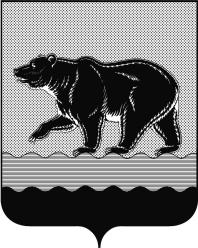 СЧЁТНАЯ ПАЛАТАГОРОДА НЕФТЕЮГАНСКА16 микрорайон, 23 дом, помещение 97, г. Нефтеюганск, 
Ханты-Мансийский автономный округ - Югра (Тюменская область), 628310  тел./факс (3463) 20-30-55, 20-30-63 E-mail: sp-ugansk@mail.ruwww.admugansk.ruЗаключение на проект изменений в муниципальную программу «Развитие жилищной сферы города Нефтеюганска»	Счётная палата города Нефтеюганска на основании статьи 157 Бюджетного кодекса Российской Федерации, Положения о Счётной палате города Нефтеюганска, рассмотрев проект изменений в муниципальную программу «Развитие жилищной сферы города Нефтеюганска» (далее по тексту – проект изменений), сообщает следующее:1. При проведении экспертно-аналитического мероприятия учитывалось наличие экспертизы проекта изменений в муниципальную программу:1.1. Департамента финансов администрации города Нефтеюганска на предмет его соответствия бюджетному законодательству Российской Федерации и возможности финансового обеспечения её реализации из бюджета города Нефтеюганска.1.2. Департамента экономического развития администрации города Нефтеюганска на предмет соответствия:- проекта изменений муниципальной программы Порядку принятия решения о разработке муниципальных программ города Нефтеюганска, их формирования, утверждения и реализации, утверждённому постановлением администрации города Нефтеюганска от 18.04.2019 № 77-нп «О модельной муниципальной программе города Нефтеюганска, порядке принятия решения о разработке муниципальных программ города Нефтеюганска, их формирования, утверждения и реализации» (далее по тексту – Порядок от 18.04.2019 
№ 77-нп);- программных мероприятий целям муниципальной программы;- сроков её реализации задачам;- целевых показателей, характеризующих результаты реализации муниципальной программы, показателям экономической, бюджетной и социальной эффективности;- требованиям, установленным нормативными правовыми актами в сфере управления проектной деятельностью.Предоставленный проект изменений в целом соответствует Порядку от 18.04.2019 № 77-нп.Проектом изменений планируется:В паспорте муниципальной программы:Строку «Целевые показатели муниципальной программы» показатель «Приобретение жилья в целях реализации полномочий в области жилищных отношений» уменьшить на 15 штук;Строку «Параметры финансового обеспечения муниципальной программы» изложить в новой редакции, в том числе на 2019 год уменьшить общий объём финансирования на сумму 35 272,48 тыс. рублей, в том числе:- уменьшить бюджет муниципального образования город Нефтеюганск на 2 468,98 тыс. рублей;- уменьшить бюджет Ханты-Мансийского автономного округа – Югры на 32 803,5 тыс. рублей.В таблице 2 «Перечень основных мероприятий муниципальной программы»:3.2.1. По основному мероприятию 2.1 «Приобретение жилья, в целях реализации полномочий в области жилищных отношений, установленных законодательством Российской Федерации» ответственному исполнителю департаменту муниципального имущества администрации города Нефтеюганска увеличение на сумму 332 671,068 тыс. рублей (окружной бюджет 309 384,000 тыс. рублей, местный бюджет 23 287,068 тыс. рублей).	3.2.2. По основному мероприятию 2.4 «Обеспечение устойчивого сокращения непригодного для проживания жилищного фонда» ответственному исполнителю департаменту муниципального имущества администрации города Нефтеюганска уменьшение на сумму 367 943,548 тыс. рублей (окружной бюджет 342 187,500 тыс. рублей, местный бюджет 25 756,048 тыс. рублей).	4. Финансовые показатели, содержащиеся в проекте изменений, соответствуют расчёту, предоставленному на экспертизу.	На основании вышеизложенного, по итогам проведения финансово-экономической экспертизы, замечания и предложения отсутствуют, предлагаем направить проект изменений на утверждение. Председатель                                   			   		            С.А. ГичкинаИсполнитель:инспектор инспекторского отдела № 1 Счётной палаты города НефтеюганскаФилатова Юлия ЕвгеньевнаТел. 8-(3463)-203303Исх. от 25.11.2019 № 470